Červený medvěd 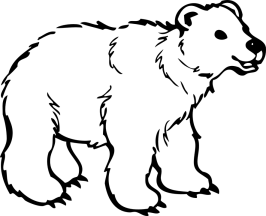 Kdysi dávno žila malá holčička jménem Žofinka. Byla to hrozně hodná dívenka, která poslouchala maminku na slovo. Pokaždé, když dostala úkol, splnila ho ihned. Zkrátka, byla to dobře vychovaná holčička.Jednoho večera se Žofinka již chystala do postýlky. V tom ji ale velmi vylekaly hrozivé zvuky, které vycházely z její skříně. Byla tak vystrašená, že okamžitě vlezla pod peřinu a čekala, co se bude dít. Slyšela, jak se pomalu otevírají dveře skříně. Poté si všimla, že si něco velikého sedlo na její postel a hluboce a velmi nahlas to dýchalo. Co to asi mohlo být? Byla tak zvědavá, že si peřinu trochu vyhrnula, aby se mohla podívat, co jí na té posteli vlastně sedí. A víte, co to bylo?? Obrovský, chlupatý, děsivý medvěd. Ale nebyl to obyčejný medvěd, jakého známe. Tenhle byl červený, měl kožené kalhoty a chlupatou vestu. Vlastně nevypadal až tak děsivě. Žofinka sebrala veškerou odvahu a zeptala se ho: „Kdo jsi a co tady děláš?“ Medvěd udýchaně odpověděl: „Jsem Bumbác a poslali mě sem z pohádkové říše, abys mě naučila slušnému chování. Prý to vůbec neumím.“ Řekl smutně. Žofinka byla jeho odpovědí velmi překvapená, ale bylo jí Bumbáce tak líto, že se rozhodla mu pomoci. Chvilinku si povídali o tom, jak Bumbác žije v pohádkové říši, jak zlobí ostatní pohádkové postavy, krade jim jídlo, rozbíjí domečky a pokaždé je děsí. Když si celé povídání Žofka vyslechla, zajímalo jí, proč to celé Bumbác dělá??? Odpověď ji zaskočila!!! Bumbác řekl: „víš, já si připadám jako neviditelný. Nikdo si mě nevšímá, nikdo se mnou nepromluví, každý se mě bojí. A já si chci najít pouze kamaráda, nebo někoho, kdo si se mnou bude občas povídat a hrát.“ Náš Bumbác chtěl jenom pozornost, nic víc. Bohužel to neuměl dát najevo jinak, než tím, že ostatním ubližoval. Žofinka si stoupla a navrhla Bumbácovi, aby zvolil jiný způsob, jak si vytvořit přítele. Například může opravit to, co zničil. Může upéct dobrůtky pro nové přátelé, pomoci jim a být na ně milý.Bumbác si veškeré rady vzal k srdci a odešel spokojeně zpět do říše pohádek. Vše, co mu říkala Žofinka, vyzkoušel a vyšlo to na jedničku. Našel si mnoho přátel a byl nesmírně spokojený. Už nikdy nikomu nic nezničil. Kdo se objevil u Žofky v pokojíčku? Jak vypadal?____________________________________________________________________________________________________________________________________________________________________________________________________________________________________________________________________________________________________________Proč měl navštívit právě Žofinku? Co myslíš?____________________________________________________________________________________________________________________________________________________________________________________________________________________________________________________________________________________________________________V první větě najdi sloveso a podstatné jméno.___________________________________________________________________________Co Bumbác vlastně doopravdy chtěl?____________________________________________________________________________________________________________________________________________________________________________________________________________________________________________________________________________________________________________Jak mu Žofka poradila?_______________________________________________________________________________________________________________________________________________________________________________________________________________________________________________________________________________________________________________________________________________________________________________________Zbyl Ti nějaký prostor. Zkus namalovat Bumbáce.